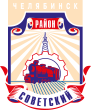 СОВЕТ депутатов советского района
второго созываР Е Ш Е Н И Е               		от 26.10.2021г.							 			№23/3 В соответствии с Федеральным законом от 06 октября 2003 года № 131-ФЗ
«Об общих принципах организации местного самоуправления в Российской Федерации», Уставом Советского района Совет депутатов Советского района второго созываР Е Ш А Е Т:1. Принять отчет заместителя  Главы   Советского  района  Е. А. Петрова                 «О начале зимнего отопительного сезона 2021-2022г.г.» (приложение).2. Начальнику организационного отдела Совета депутатов Советского района              (А. А. Дьячков),  разместить отчет заместителя Главы Советского района                          Е. А. Петрова «О начале зимнего отопительного сезона 2021-2022г.г.» в информационно-телекоммуникационной сети «Интернет» на официальном сайте  администрации Советского района города Челябинска (www.sovadm74.ru) в разделе: Совет депутатов. 3. Настоящее решение вступает в силу со дня его официального обнародования.Председатель Совета депутатовСоветского района		                                                                        С.В. Найденов454091, г. Челябинск, ул. Орджоникидзе 27а (351) 237-98-82. E-mail: sovsovet@mail.ruОб отчете администрации Советского района о начале зимнего отопительного сезона  2021-2022г.г.